Determine whether f is even, odd, or neither even nor odd.  1.  f(x) = 5x3 + 2x				2.  f(x) = 3x4 + 2x2 - 5			3.  f(x) = 8x3 - 3x2			4.  f(x) = 				5.  f(x) = 			6.  f(x) = Sketch, on the same coordinate plane, the graphs of f for the given values of c.  (Make use of symmetry, shifting, stretching, compressing, or reflecting.)7.  f(x) = |x| + c;     c = -3, 1, 3			8.  f(x) = -x2 + c;     c = -4, 2, 4		9.  f(x) = 2 + c;    c = -3, 0, 2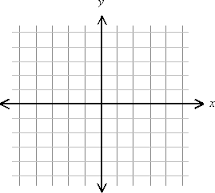 If the point P is on the graph of a function f, find the corresponding point on the graph of the given function.10.  P(0, 5);   y = f(x+2) - 1			11.  P(3, -1);  y = 2f(x) + 4		12.  P(3,-2);  y = 2f(x-4) + 1Explain how the graph of the function compares to the graph of y = f(x).  For example, for y = 2f(x+3), the graph of f is shifted 3 units to the left and stretched vertically by a factor of 2.13.  y = 3f(x-1)			14.  y = f(x+3)			15.  y = f(x) + 3		16.  y = f(x) - 3Sketch the graph of f.	17.  f(x) = The symbol  denotes values of the greatest integer function.  Sketch the graph of f.18.  f(x) =                				19.  f(x) = -3			20.  f(x) = 2Explain why the graph of the equation is not the graph of a function.21.  x = y2						22.  x = -|y|